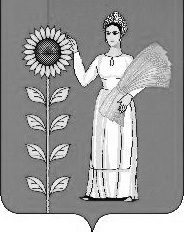 СОВЕТ ДЕПУТАТОВ СЕЛЬСКОГО ПОСЕЛЕНИЯТИХВИНСКИЙ СЕЛЬСОВЕТДобринского муниципального района Липецкой областиРоссийской Федерации49-я сессия VсозываР Е Ш Е Н И Е              16.05.2019 г.                           д.Большая Плавица                     № 187– рс      О назначении публичных слушаний по проекту                                                                               «О внесении  изменений  в Устав сельского поселения                                   Тихвинский  сельсовет Добринского муниципального района                       Липецкой области Российской Федерации »         Руководствуясь ст. 28, п.3., п.п.1 Федерального Закона  № 131 - ФЗ  от 06.10.2003 «Об общих принципах организации местного самоуправления в Российской Федерации», ст. 20 Устава сельского поселения Тихвинский сельсовет Добринского муниципального района Липецкой области, Совет депутатов сельского поселения Тихвинский сельсоветРЕШИЛ:    1. Назначить публичные слушания по проекту «О внесении изменений в Устав сельского поселения Тихвинский сельсовет Добринского муниципального района  Липецкой области Российской Федерации   на 30 мая 2019 года.Председатель Совета депутатовсельского поселения Тихвинский сельсовет                                                            А.Г.Кондратов 